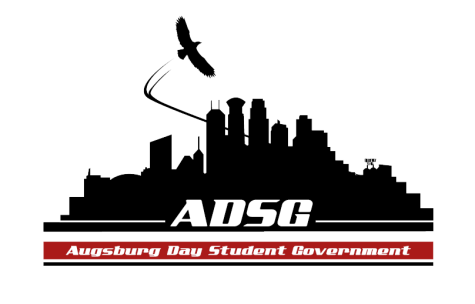 Augsburg Day Student Government MinutesOctober 23, 2013Marshall Room 6:10 PMDay Student Government members present: Riley Hunter, Ibrahim Al-Hajiby, Lobar Tursunova, Ahmed Musallam, Brad St. Aubin, Yusuff Abdulle, Duina Hernandez, Amber Nguyen, Michael Fetting, Tyler Ellefson, Matthew Schirber, Bram Oosterlee, Amineh Safi, Cyle Jurvelin, Julia Laden,  Cuong Nguyen, Maly Thao, Nicole Krenz, Michael Leroy, Bee Vang, Lyle Nyberg, Nancy Lor, Mohamed Safi, Thomas KukowskiDay Student Government members absent: Kennedy Yang, Jacarri Roberson, Vincent HenryGuests: Michael Grewe, Joanne Reeck-IrbyCall to OrderRoll Call – name-position-favortie color?Share Puppy – Kennedy  BeeAdoption of the AgendaSoapboxApproval of Previous Minutes  - (Bee added to the present members) minutes have been adopted Unfinished BusinessNew BusinessAnnouncementsPresident:Vice President: President Pribbenow visit to ADSG – be here! wear your polos!
There will be refreshments and socializing with the PresidentRace relations at Augsburg College (Eli Grobel)Survey created by this alum, connect with him! Need his input into the Student Concerns committeeFinance Committee:Dance team grant request has been tabledISO grant request for the International Educational Week has been approvedMaking 2 amendments : the min of $25,000 from the commissioned fund will be lowered to $15,000
Amounts up to and equal to $10,000 need to be submitted 2 weeks in advance
Amounts over $10,000 need to be submitted 4 weeks in advance
These amendments are primarily made so that $10,000 from the commissioned funds can be transferred to the chartered fund Students Concerns Committee:Successful tabling this week – THANK YOU EVERYONEGeneral student concerns: food and Marco services What date for the next tabling?PR Committee:Web meeting today, was very useful and insightful for YussufFill out the Bio form!!! that Ahmed sentTaking pictures for the website next weekElections Committee: - noneConstitution Committee: - noneChartering and Commissioning Committee:Presenting the constitution of AMAC (Augsburg Manga and Anime Club) they want to be chartered. Michael moves to approve AMAC to be a chartered organization, the motion has been approved 13 in favor, 1 opposed, 0 abstained.Senators: Idea: Making an online anonymous website for the students to submit their concernsTHANKS Brad for the new polos!!!Executive Board:Next Monday – Pumpkin carving contest, only 20 spots! 7-9pmTHIS FRIDAY – MSA Eid at 7 pm. Please come!Riley meet with PR CommitteeAdvisers:Commissioning committee - Michael is coming to explain the processFinance committee - come up with a recommendation of student feeCreate a stipend equity task force – make a recommendationRev Mark speaks at the East commons on Tuesday – LGBT ally from UgandaAdjournment – 6:42 pm